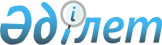 О внесении изменений в решение Меркенского районного маслихата от 26 декабря 2013 года № 24-3 "О районном бюджете на 2014-2016 годы"Решение Меркенского районного маслихата Жамбылской области от 17 ноября 2014 года № 34-2. Зарегистрировано Департаментом юстиции Жамбылской области 24 ноября 2014 года № 2386      Примечание РЦПИ.

В тексте документа сохранена пунктуация и орфография оригинала.



      В соответствии со статьей 109 Бюджетного кодекса Республики Казахстан от 4 декабря 2008 года, статьей 6 Закона Республики Казахстан от 23 января 2001 года «О местном государственном управлении и самоуправлении в Республике Казахстан» и на основании решения Жамбылского областного маслихата № 31-2 от 10 ноября 2014 года «О внесении изменений и дополнений в решение Жамбылского областного маслихата от 18 декабря 2013 года № 20-3» «Об областном бюджете на 2014-2016 годы» (зарегистрировано в Реестре государственной регистрации нормативных правовых актов № 2365) районный маслихат РЕШИЛ:

       1. 

Внести в решение Меркенского районного маслихата от 26 декабря 2013 года № 24-3 «О районном бюджете на 2014-2016 годы» (зарегистрировано в Реестре государственной регистрации нормативных правовых актов № 2085, опубликовано 29 января 2014 года в газете «Меркі тынысы-Меркенский вестник» за № 10) следующие изменения:



      в пункте 1:



      в подпункте 1):



      цифры «7 394 555» заменить цифрами «7 393 543»;



      цифры «1 445 445» заменить цифрами «1 347 057»;



      цифры «17 706» заменить цифрами «13 101»;



      цифры «22 142» заменить цифрами «24 842»;



      цифры «5 909 262» заменить цифрами «6 008 543»;



      в подпункте 2): 



      цифры «7 494 706» заменить цифрами «7 508 987»;



      в подпункте 3): 



      цифры «49 603» заменить цифрами «48 990»;



      цифры «5 957» заменить цифрами «6 570»;



      в подпункте 4): 



      цифры «0» заменить цифрами «15 293»;



      в подпункте 5): 



      цифры «-174 754» заменить цифрами «-174 141»;



      в подпункте 6): 



      цифры «174 754» заменить цифрами «174 141»;



      в пункте 4:



      цифры «10 499» заменить цифрами «5 130».



      Приложения 1 и 5 к указанному решению изложить в новой редакции, согласно приложениям 1 и 2 к настоящему решению.

      2. 

Контроль за исполнением данного решения возложить на постоянную комиссию пятого созыва районного маслихата по бюджету и налогам, развитию социально-экономического, аграрного, малого и среднего бизнеса.

      3. 

Настоящее решение вступает в силу со дня государственной регистрации в органах юстиции и вводится в действие с 1 января 2014 года.

 

  

Районный бюджет на 2014 год

  

Перечень бюджетных программ сельских округов на 2014 год

 
					© 2012. РГП на ПХВ «Институт законодательства и правовой информации Республики Казахстан» Министерства юстиции Республики Казахстан
				

      Председатель сессии

      районного маслихатаА. Керимкулов

      Секретарь районного

      маслихатаИ. Ахметжанов

Приложение к решению № 34-2

маслихата Меркенского района

от 17 ноября 2014 года

Приложение № 1 к решению

№ 24-3 маслихата Меркенского района от 26 декабря 2013 года

Категория

 

Категория

 

Категория

 

Категория

 

Категория

 

Категория

 

Категория

 Сумма, тысяч тенге

 Сумма, тысяч тенге

 Класс

 Класс

 Класс

 Класс

 Класс

 Класс

 Сумма, тысяч тенге

 Сумма, тысяч тенге

 Подкласс

 Подкласс

 Подкласс

 Подкласс

 Сумма, тысяч тенге

 Сумма, тысяч тенге

 Наименование

 Наименование

 Сумма, тысяч тенге

 Сумма, тысяч тенге

 

1

 

1

 

1

 

1

 

1

 2

 2

 3

 3

 1. ДОХОДЫ

 1. ДОХОДЫ

 7393543

 7393543

 

1

 Налоговые поступления

 Налоговые поступления

 1347057

 1347057

 01

 01

 Подоходный налог

 Подоходный налог

 208205

 208205

 2

 2

 Индивидуальный подоходный налог

 Индивидуальный подоходный налог

 208205

 208205

 03

 03

 Социальный налог

 Социальный налог

 172233

 172233

 1

 1

 Социальный налог

 Социальный налог

 172233

 172233

 04

 04

 Налоги на собственность

 Налоги на собственность

 462123

 462123

 1

 1

 Налоги на имущество

 Налоги на имущество

 369250

 369250

 3

 3

 Земельный налог

 Земельный налог

 9566

 9566

 4

 4

 Налог на транспортные средства

 Налог на транспортные средства

 80379

 80379

 5

 5

 Единый земельный налог

 Единый земельный налог

 2928

 2928

 05

 05

 Внутренние налоги на товары, работы и услуги

 Внутренние налоги на товары, работы и услуги

 493385

 493385

 2

 2

 Акцизы

 Акцизы

 477415

 477415

 3

 3

 Поступления за использование природных и других ресурсов

 Поступления за использование природных и других ресурсов

 3500

 3500

 4

 4

 Сборы за ведение предпринимательской и профессиональной деятельности

 Сборы за ведение предпринимательской и профессиональной деятельности

 10970

 10970

 5

 5

 Налог на игорный бизнес

 Налог на игорный бизнес

 1500

 1500

 07

 07

 Прочие налоги

 Прочие налоги

 75

 75

 1

 1

 Прочие налоги

 Прочие налоги

 75

 75

 08

 08

 Обязательные платежи, взимаемые за совершение юридически значимых действий и (или) выдачу документов уполномоченными на то государственными органами или должностными лицами

 Обязательные платежи, взимаемые за совершение юридически значимых действий и (или) выдачу документов уполномоченными на то государственными органами или должностными лицами

 11036

 11036

 1

 1

 Государственная пошлина

 Государственная пошлина

 11036

 11036

 

2

 Неналоговые поступления

 Неналоговые поступления

 13101

 13101

 01

 01

 Доходы от государственной собственности

 Доходы от государственной собственности

 1260

 1260

 1

 1

 Поступления части чистого дохода государственных предприятий

 Поступления части чистого дохода государственных предприятий

 760

 760

 5

 5

 Доходы от аренды имущества, находящегося в государственной собственности

 Доходы от аренды имущества, находящегося в государственной собственности

 500

 500

 02

 02

 Поступления от реализации товаров (работ, услуг) государственными учреждениями, финансируемыми из государственного бюджета

 Поступления от реализации товаров (работ, услуг) государственными учреждениями, финансируемыми из государственного бюджета

 66

 66

 1

 1

 Поступления от реализации товаров (работ, услуг) государственными учреждениями, финансируемыми из государственного бюджета

 Поступления от реализации товаров (работ, услуг) государственными учреждениями, финансируемыми из государственного бюджета

 66

 66

 04

 04

 Штрафы, пени, санкции, взыскания, налагаемые государственными учреждениями, финансируемыми из государственного бюджета, а также содержащимися и финансируемыми из бюджета (сметы расходов) Национального Банка Республики Казахстан

 Штрафы, пени, санкции, взыскания, налагаемые государственными учреждениями, финансируемыми из государственного бюджета, а также содержащимися и финансируемыми из бюджета (сметы расходов) Национального Банка Республики Казахстан

 30

 30

 1

 1

 Штрафы, пени, санкции, взыскания, налагаемые государственными учреждениями, финансируемыми из государственного бюджета, а также содержащимися и финансируемыми из бюджета (сметы расходов) Национального Банка Республики Казахстан, за исключением поступлений от организаций нефтяного сектора

 Штрафы, пени, санкции, взыскания, налагаемые государственными учреждениями, финансируемыми из государственного бюджета, а также содержащимися и финансируемыми из бюджета (сметы расходов) Национального Банка Республики Казахстан, за исключением поступлений от организаций нефтяного сектора

 30

 30

 06

 06

 Прочие неналоговые поступления

 Прочие неналоговые поступления

 11745

 11745

 1

 1

 Прочие неналоговые поступления

 Прочие неналоговые поступления

 11745

 11745

 

3

 Поступления от продажи основного капитала

 Поступления от продажи основного капитала

 24842

 24842

 01

 01

 Продажа государственного имущества, закрепленного за государственными учреждениями

 Продажа государственного имущества, закрепленного за государственными учреждениями

 2400

 2400

 1

 1

 Продажа государственного имущества, закрепленного за государственными учреждениями

 Продажа государственного имущества, закрепленного за государственными учреждениями

 2400

 2400

 03

 03

 Продажа земли и нематериальных активов

 Продажа земли и нематериальных активов

 22442

 22442

 1

 1

 Продажа земли

 Продажа земли

 20700

 20700

 2

 2

 Продажа нематериальных активов

 Продажа нематериальных активов

 1742

 1742

 

4

 Поступления трансфертов

 Поступления трансфертов

 6008543

 6008543

 02

 02

 Трансферты из вышестоящих органов государственного управления

 Трансферты из вышестоящих органов государственного управления

 6008543

 6008543

 2

 2

 Трансферты из областного бюджета

 Трансферты из областного бюджета

 6008543

 6008543

 

Функциональная группа

 

Функциональная группа

 

Функциональная группа

 

Функциональная группа

 

Функциональная группа

 

Функциональная группа

 

Функциональная группа

 

Функциональная группа

 Сумма, тысяч тенге

 Администратор бюджетных программ

 Администратор бюджетных программ

 Администратор бюджетных программ

 Администратор бюджетных программ

 Администратор бюджетных программ

 Сумма, тысяч тенге

 Программа

 Программа

 Программа

 Сумма, тысяч тенге

 Наименование

 Сумма, тысяч тенге

 

1

 

1

 

1

 

1

 

1

 

1

 

1

 2

 3

 2. ЗАТРАТЫ

 7508987

 

01

 

01

 

01

 Государственные услуги общего характера

 428265

 112

 112

 Аппарат маслихата района (города областного значения)

 22308

 001

 001

 Услуги по обеспечению деятельности маслихата района (города областного значения)

 21408

 003

 003

 Капитальные расходы государственного органа

 900

 122

 122

 Аппарат акима района (города областного значения)

 147007

 001

 001

 Услуги по обеспечению деятельности акима района (города областного значения)

 139850

 003

 003

 Капитальные расходы государственного органа

 7157

 123

 123

 Аппарат акима района в городе, города районного значения, поселка, села, сельского округа

 214758

 001

 001

 Услуги по обеспечению деятельности акима района в городе, города районного значения, поселка, села, сельского округа

 199008

 022

 022

 Капитальные расходы государственного органа

 15750

 452

 452

 Отдел финансов района (города областного значения)

 23808

 001

 001

 Услуги по реализации государственной политики в области исполнения бюджета района (города областного значения) и управления коммунальной собственностью района (города областного значения)

 16815

 003

 003

 Проведение оценки имущества в целях налогообложения

 2396

 010

 010

 Приватизация, управление коммунальным имуществом, постприватизационная деятельность и регулирование споров, связанных с этим

 443

 011

 011

 Учет, хранение, оценка и реализация имущества, поступившего в коммунальную собственность

 50

 018

 018

 Капитальные расходы государственного органа

 4104

 453

 453

 Отдел экономики и бюджетного планирования района (города областного значения)

 20384

 001

 001

 Услуги по реализации государственной политики в области формирования и развития экономической политики, системы государственного планирования и управления района (города областного значения)

 16384

 004

 004

 Капитальные расходы государственного органа

 4000

 

02

 

02

 

02

 Оборона

 3000

 122

 122

 Аппарат акима района (города областного значения)

 3000

 005

 005

 Мероприятия в рамках исполнения всеобщей воинской обязанности

 3000

 

03

 

03

 

03

 Общественный порядок, безопасность, правовая, судебная, уголовно-исполнительная деятельность

 10200

 458

 458

 Отдел жилищно-коммунального хозяйства, пассажирского транспорта и автомобильных дорог района (города областного значения)

 10200

 021

 021

 Обеспечение безопасности дорожного движения в населенных пунктах

 10200

 

04

 

04

 

04

 Образование

 5486607

 464

 464

 Отдел образования района (города областного значения)

 432094

 009

 009

 Обеспечение деятельности организаций дошкольного воспитания и обучения

 134853

 040

 040

 Реализация государственного образовательного заказа в дошкольных организациях образования

 297241

 123

 123

 Аппарат акима района в городе, города районного значения, поселка, села, сельского округа

 18229

 005

 005

 Организация бесплатного подвоза учащихся до школы и обратно в сельской местности

 18229

 464

 464

 Отдел образования района (города областного значения)

 3835519

 003

 003

 Общеобразовательное обучение

 3638708

 006

 006

 Дополнительное образование для детей

 196811

 466

 466

 Отдел архитектуры, градостроительства и строительства района (города областного значения)

 1004174

 037

 037

 Строительство и реконструкция объектов образования

 1004174

 464

 464

 Отдел образования района (города областного значения)

 196591

 001

 001

 Услуги по реализации государственной политики на местном уровне в области образования

 12758

 005

 005

 Приобретение и доставка учебников, учебно-методических комплексов для государственных учреждений образования района (города областного значения)

 46367

 015

 015

 Ежемесячная выплата денежных средств опекунам (попечителям) на содержание ребенка-сироты (детей-сирот), и ребенка (детей), оставшегося без попечения родителей

 18151

 067

 067

 Капитальные расходы подведомственных государственных учреждений и организаций

 119315

 

06

 

06

 

06

 Социальная помощь и социальное обеспечение

 309720

 451

 451

 Отдел занятости и социальных программ района (города областного значения)

 210181

 002

 002

 Программа занятости

 28430

 004

 004

 Оказание социальной помощи на приобретение топлива специалистам здравоохранения, образования, социального обеспечения, культуры, спорта и ветеринарии в сельской местности в соответствии с законодательством Республики Казахстан

 9060

 005

 005

 Государственная адресная социальная помощь

 19000

 006

 006

 Оказание жилищной помощи

 200

 007

 007

 Социальная помощь отдельным категориям нуждающихся граждан по решениям местных представительных органов

 13250

 010

 010

 Материальное обеспечение детей-инвалидов, воспитывающихся и обучающихся на дому

 6500

 014

 014

 Оказание социальной помощи нуждающимся гражданам на дому

 12934

 016

 016

 Государственные пособия на детей до 18 лет

 104191

 017

 017

 Обеспечение нуждающихся инвалидов обязательными гигиеническими средствами и предоставление услуг специалистами жестового языка, индивидуальными помощниками в соответствии с индивидуальной программой реабилитации инвалида

 15250

 023

 023

 Обеспечение деятельности центров занятости населения

 1366

 451

 451

 Отдел занятости и социальных программ района (города областного значения)

 97968

 001

 001

 Услуги по реализации государственной политики на местном уровне в области обеспечения занятости и реализации социальных программ для населения

 27861

 011

 011

 Оплата услуг по зачислению, выплате и доставке пособий и других социальных выплат

 1040

 025

 025

 Внедрение обусловленной денежной помощи по проекту Өрлеу

 69067

 458

 458

 Отдел жилищно-коммунального хозяйства, пассажирского транспорта и автомобильных дорог района (города областного значения)

 1571

 050

 050

 Реализация Плана мероприятий по обеспечению прав и улучшению качества жизни инвалидов

 1571

 

07

 

07

 

07

 Жилищно-коммунальное хозяйство

 241310

 455

 455

 Отдел культуры и развития языков района (города областного значения)

 23269

 024

 024

 Ремонт объектов в рамках развития городов и сельских населенных пунктов по Дорожной карте занятости 2020

 23269

 458

 458

 Отдел жилищно-коммунального хозяйства, пассажирского транспорта и автомобильных дорог района (города областного значения)

 39329

 033

 033

 Проектирование, развитие, обустройство и (или) приобретение инженерно-коммуникационной инфраструктуры

 39329

 464

 464

 Отдел образования района (города областного значения)

 27554

 026

 026

 Ремонт объектов в рамках развития городов и сельских населенных пунктов по Дорожной карте занятости 2020

 27554

 466

 466

 Отдел архитектуры, градостроительства и строительства района (города областного значения)

 233

 074

 074

 Развитие и/или сооружение недостающих объектов инженерно-коммуникационной инфраструктуры в рамках второго направления Дорожной карты занятости 2020

 233

 123

 123

 Аппарат акима района в городе, города районного значения, поселка, села, сельского округа

 1864

 014

 014

 Организация водоснабжения населенных пунктов

 1864

 458

 458

 Отдел жилищно-коммунального хозяйства, пассажирского транспорта и автомобильных дорог района (города областного значения)

 28478

 012

 012

 Функционирование системы водоснабжения и водоотведения

 28478

 466

 466

 Отдел архитектуры, градостроительства и строительства района (города областного значения)

 63187

 058

 058

 Развитие системы водоснабжения и водоотведения в сельских населенных пунктах

 63187

 123

 123

 Аппарат акима района в городе, города районного значения, поселка, села, сельского округа

 37949

 008

 008

 Освещение улиц населенных пунктов

 21671

 009

 009

 Обеспечение санитарии населенных пунктов

 9590

 010

 010

 Содержание мест захоронений и погребение безродных

 293

 011

 011

 Благоустройство и озеленение населенных пунктов

 6395

 458

 458

 Отдел жилищно-коммунального хозяйства, пассажирского транспорта и автомобильных дорог района (города областного значения)

 19447

 015

 015

 Освещение улиц в населенных пунктах

 17347

 018

 018

 Благоустройство и озеленение населенных пунктов

 2100

 

08

 

08

 

08

 Культура, спорт, туризм и информационное пространство

 332790

 455

 455

 Отдел культуры и развития языков района (города областного значения)

 158701

 003

 003

 Поддержка культурно-досуговой работы

 158701

 466

 466

 Отдел архитектуры, градостроительства и строительства района (города областного значения)

 10000

 011

 011

 Развитие объектов культуры

 10000

 465

 465

 Отдел физической культуры и спорта района (города областного значения)

 3500

 006

 006

 Проведение спортивных соревнований на районном (города областного значения) уровне

 900

 007

 007

 Подготовка и участие членов сборных команд района (города областного значения) по различным видам спорта на областных спортивных соревнованиях

 2600

 455

 455

 Отдел культуры и развития языков района (города областного значения)

 65881

 006

 006

 Функционирование районных (городских) библиотек

 65161

 007

 007

 Развитие государственного языка и других языков народа Казахстана

 720

 456

 456

 Отдел внутренней политики района (города областного значения)

 13500

 002

 002

 Услуги по проведению государственной информационной политики через газеты и журналы

 13500

 455

 455

 Отдел культуры и развития языков района (города областного значения)

 40275

 001

 001

 Услуги по реализации государственной политики на местном уровне в области развития языков и культуры

 9140

 032

 032

 Капитальные расходы подведомственных государственных учреждений и организаций

 31135

 456

 456

 Отдел внутренней политики района (города областного значения)

 33824

 001

 001

 Услуги по реализации государственной политики на местном уровне в области информации, укрепления государственности и формирования социального оптимизма граждан

 17611

 003

 003

 Реализация мероприятий в сфере молодежной политики

 13713

 006

 006

 Капитальные расходы государственного органа

 2500

 465

 465

 Отдел физической культуры и спорта района (города областного значения)

 7109

 001

 001

 Услуги по реализации государственной политики на местном уровне в сфере физической культуры и спорта

 7109

 

10

 

10

 

10

 Сельское, водное, лесное, рыбное хозяйство, особо охраняемые природные территории, охрана окружающей среды и животного мира, земельные отношения

 143207

 462

 462

 Отдел сельского хозяйства района (города областного значения)

 23369

 001

 001

 Услуги по реализации государственной политики на местном уровне в сфере сельского хозяйства

 16387

 099

 099

 Реализация мер по оказанию социальной поддержки специалистов

 6982

 473

 473

 Отдел ветеринарии района (города областного значения)

 20220

 001

 001

 Услуги по реализации государственной политики на местном уровне в сфере ветеринарии

 8243

 006

 006

 Организация санитарного убоя больных животных

 2075

 007

 007

 Организация отлова и уничтожения бродячих собак и кошек

 2000

 008

 008

 Возмещение владельцам стоимости изымаемых и уничтожаемых больных животных, продуктов и сырья животного происхождения

 2402

 009

 009

 Проведение ветеринарных мероприятий по энзоотическим болезням животных

 3000

 010

 010

 Проведение мероприятий по идентификации сельскохозяйственных животных

 2500

 463

 463

 Отдел земельных отношений района (города областного значения)

 18874

 001

 001

 Услуги по реализации государственной политики в области регулирования земельных отношений на территории района (города областного значения)

 17074

 007

 007

 Капитальные расходы государственного органа

 1800

 473

 473

 Отдел ветеринарии района (города областного значения)

 80744

 011

 011

 Проведение противоэпизоотических мероприятий

 80744

 

11

 

11

 

11

 Промышленность, архитектурная, градостроительная и строительная деятельность

 23045

 466

 466

 Отдел архитектуры, градостроительства и строительства района (города областного значения)

 23045

 001

 001

 Услуги по реализации государственной политики в области строительства, улучшения архитектурного облика городов, районов и населенных пунктов области и обеспечению рационального и эффективного градостроительного освоения территории района (города областного значения)

 11881

 013

 013

 Разработка схем градостроительного развития территории района, генеральных планов городов районного (областного) значения, поселков и иных сельских населенных пунктов

 6500

 015

 015

 Капитальные расходы государственного органа

 4664

 

12

 

12

 

12

 Транспорт и коммуникации

 281067

 458

 458

 Отдел жилищно-коммунального хозяйства, пассажирского транспорта и автомобильных дорог района (города областного значения)

 281067

 023

 023

 Обеспечение функционирования автомобильных дорог

 281067

 

13

 

13

 

13

 Прочие

 197831

 123

 123

 Аппарат акима района в городе, города районного значения, поселка, села, сельского округа

 79213

 040

 040

 Реализация мер по содействию экономическому развитию регионов в рамках Программы «Развитие регионов»

 79213

 452

 452

 Отдел финансов района (города областного значения)

 5130

 012

 012

 Резерв местного исполнительного органа района (города областного значения)

 5130

 458

 458

 Отдел жилищно-коммунального хозяйства, пассажирского транспорта и автомобильных дорог района (города областного значения)

 106761

 001

 001

 Услуги по реализации государственной политики на местном уровне в области жилищно-коммунального хозяйства, пассажирского транспорта и автомобильных дорог

 10297

 013

 013

 Капитальные расходы государственного органа

 500

 043

 043

 Развитие инженерной инфраструктуры в рамках Программы «Развитие регионов»

 95964

 494

 494

 Отдел предпринимательства и промышленности района (города областного значения)

 6727

 001

 001

 Услуги по реализации государственной политики на местном уровне в области развития предпринимательства и промышленности

 5817

 003

 003

 Капитальные расходы государственного органа

 910

 

15

 

15

 

15

 Трансферты

 51945

 452

 452

 Отдел финансов района (города областного значения)

 51945

 006

 006

 Возврат неиспользованных (недоиспользованных) целевых трансфертов

 50689

 007

 007

 Бюджетные изъятия

 1256

 3. Чистое бюджетное кредитование

 48990

 Бюджетные кредиты

 55560

 

10

 

10

 

10

 Сельское, водное, лесное, рыбное хозяйство, особо охраняемые природные территории, охрана окружающей среды и животного мира, земельные отношения

 55560

 Сельское хозяйство

 55560

 462

 462

 Отдел сельского хозяйства района (города областного значения)

 55560

 008

 008

 Бюджетные кредиты для реализации мер социальной поддержки специалистов

 55560

 

Функциональная группа

 

Функциональная группа

 

Функциональная группа

 

Функциональная группа

 

Функциональная группа

 

Функциональная группа

 

Функциональная группа

 

Функциональная группа

 Администратор бюджетных программ

 Администратор бюджетных программ

 Администратор бюджетных программ

 Администратор бюджетных программ

 Администратор бюджетных программ

 Программа

 Программа

 Программа

 Погашение бюджетных кредитов

 6570

 

Категория

 

Категория

 

Категория

 

Категория

 

Категория

 

Категория

 

Категория

 

Категория

 Класс

 Класс

 Класс

 Класс

 Класс

 Подкласс

 Подкласс

 Подкласс

 

5

 

5

 

5

 Погашение бюджетных кредитов

 6570

 01

 01

 Погашение бюджетных кредитов

 6570

 1

 1

 Погашение бюджетных кредитов, выделенных из государственного бюджета

 6570

 4. Сальдо по операциям с финансовыми активами

 9707

 Приобретение финансовых активов

 25000

 Поступления от продажи финансовых активов государства

 15293

 5. Дефицит бюджета (профицит)

 -174141

 6. Финансирование дефицита бюджета (использование профицита)

 174141

 

7

 

7

 

7

 Поступление займов

 55560

 01

 01

 Внутренние государственные займы

 55560

 2

 2

 Договоры займа

 55560

 

16

 

16

 

16

 Погашение займов

 6570

 452

 452

 Отдел финансов района (города областного значения)

 6570

 008

 008

 Погашение долга местного исполнительного органа перед вышестоящим бюджетом

 5958

 021

 021

 Возврат неиспользованных бюджетных кредитов, выданных из местного бюджета

 612

 Используемые остатки бюджетных средств

 125151

 

Решение к решению № 34-2

маслихата Меркенского района

от 17 ноября 2014 года

Приложение № 5 к решению

№ 24-3 маслихата

Меркенского района

от 26 декабря 2013 года

Сельские округа

 Перечень бюджетных программ

 Перечень бюджетных программ

 Перечень бюджетных программ

 Перечень бюджетных программ

 Перечень бюджетных программ

 Перечень бюджетных программ

 Перечень бюджетных программ

 Перечень бюджетных программ

 Перечень бюджетных программ

 Перечень бюджетных программ

 

Сельские округа

 001. Услуги по обеспечению деятельности акима района в городе, города районного значения, поселка, аула (села), аульного (сельского) округа

 005. Организация бесплатного подвоза учащихся до школы и обратно в аульной (сельской) местности

 014. Организация водоснабжения населенных пунктов

 008. Освещение улиц населенных пунктов

 009. Обеспечение санитарии населенных пунктов

 011. Благоустройство и озеленение населенных пунктов

 010. Содержание мест захоронений и погребение безродных

 040. Реализация мер по содействию экономическому развитию регионов в рамках Программы «Развитие регионов»

 022. Капитальные расходы государственного органа

 Всего

 

Коммунальное государственное учреждение «Аппарат акима Актоганского сельского округа Меркенского района»

 13638

 2227

 217

 1788

 520

 905

 3344

 2000

 24639

 

Коммунальное государственное учреждение «Аппарат акима Жамбылского сельского округа Меркенского района» 

 16434

 2651

 645

 251

 9432

 1800

 31213

 

Коммунальное государственное учреждение «Аппарат акима Меркенского сельского округа Меркенского района»

 19772

 1582

 4682

 3313

 1088

 293

 14638

 45368

 

Коммунальное государственное учреждение «Аппарат акима Сарымолдаевского сельского округа Меркенского района»

 18688

 235

 2147

 898

 410

 11747

 2350

 36475

 

Коммунальное государственное учреждение «Аппарат акима Ойталского сельского округа Меркенского района»

 17847

 3318

 2212

 890

 333

 10934

 1800

 37334

 

Коммунальное государственное учреждение «Аппарат акима Т. Рыскуловского сельского округа Меркенского района»

 12454

 408

 593

 2679

 16134

 

Коммунальное государственное учреждение «Аппарат акима Татинского сельского округа Меркенского района» 

 12807

 1065

 1024

 202

 270

 2513

 17881

 

Коммунальное государственное учреждение «Аппарат акима Акаральского сельского округа Меркенского района»

 11928

 57

 1799

 500

 350

 2822

 1800

 19256

 

Коммунальное государственное учреждение «Аппарат акима Суратского сельского округа Меркенского района»

 12904

 1575

 378

 478

 525

 3007

 150

 19017

 

Коммунальное государственное учреждение «Аппарат акима Жанатоганского сельского округа Меркенского района»

 13842

 2648

 676

 1252

 500

 420

 3394

 1800

 24532

 

Коммунальное государственное учреждение «Аппарат акима Андас батырского сельского округа Меркенского района»

 14706

 2444

 301

 3152

 538

 310

 8849

 30300

 

Коммунальное государственное учреждение «Аппарат акима Кенесского сельского округа Меркенского района» 

 11013

 250

 250

 2141

 150

 13804

 

Коммунальное государственное учреждение «Аппарат акима Аспаринского сельского округа Меркенского района»

 11255

 592

 218

 350

 1434

 1950

 15799

 

Коммунальное государственное учреждение «Аппарат акима Акерменского сельского округа Меркенского района»

 11720

 3370

 372

 230

 340

 2279

 1950

 20261

 

Всего

 199008

 18229

 1864

 21671

 9590

 6395

 293

 79213

 15750

 352013

 